Rebuild Florida Voluntary Home Buyout Program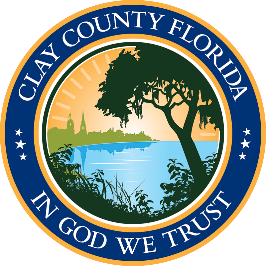 Voluntary Acknowledge FormClay County, FloridaThe State of Florida has allocated available funds through the Community Development Block Grant-Disaster Recovery (CDBG-DR) Voluntary Home Buyout Program. The goal of the program is to reduce the risk of flooding through the purchase of damaged or destroyed properties impacted by Hurricane Irma. Your property may also be eligible for purchase if it is located in High Risk Flood Area.This program will allow the government to purchase your property at the pre Hurricane Irma fair market value for both the land and the structure. The structure will be demolished and the property will be held for conservation, recreation, or storm water management purposes in perpetuity. Please complete this form if you are interested in being included in the Clay County application to the Florida Department of Economic Opportunity, Rebuild Florida Voluntary Home Buyout Program. Signing this form does NOT commit you to any action. You have the right to withdraw from the program at any time prior to closing. The submission of your property for buy-out does not guarantee that the Department of Economic Opportunity will award grant funds for the purchase of your property. To be eligible for participation, you must meet all eligibility requirements specified in the CDBG-DR program. All details related to award amount and sales price will be determined in compliance with CDBG-DR requirements. You are under no obligation to accept the grant award.Please complete the following information: Property Address: _________________________________________________________________Owner(s) Mailing Address:__________________________________________________________Owner(s) Name(s):________________________________________________________________Contact Telephone Number: _________________________________________________________Contact Name: ____________________________________________________________________The local government is required by the Department of Housing and Urban Development to inform you that your participation in the Voluntary Home Buyout Program is voluntary. __________________________________________			______________________Owner’s Signature							Date__________________________________________			______________________Owner’s Signature							DateEmail this form to IRMA-Grants@ClayCountyGov.comPLEASE TURN PAGE OVER TO COMPLETE THE VOLUNTARY HOME BUYOUT PROGRAM ADDENDUMRebuild Florida Voluntary Home Buyout ProgramVoluntary Acknowledge Form AddendumClay County, FloridaPlease provide a brief description of your storm damage from Hurricane IRMA:______________________________________________________________________________________________________________________________________________________________________________________Has your home experienced other severe flood damage in the past?  Provide a brief summary with dates:______________________________________________________________________________________________________________________________________________________________________________________In order to increase your evaluation score for inclusion in the Rebuild Florida Voluntary Home Buyout Program, the State of Florida has requested the following additional information be included in the application package.  If you choose to complete these questions, you may enhance your overall property evaluation score and likelihood of being prioritized for selection.  Household Income: Please provide your annual household income.	$__________________ Special Needs Family Member: Please indicate if a member of your household is Disabled			Yes_______	No________Handicapped			Yes_______	No________Has special needs		Yes_______	No________Elder Family Member: Do persons age 62 years or older live in the household.			Yes_______	No_______ Children in the Household:Do persons age 18 years of age or under live in the household.	Yes_______	No________